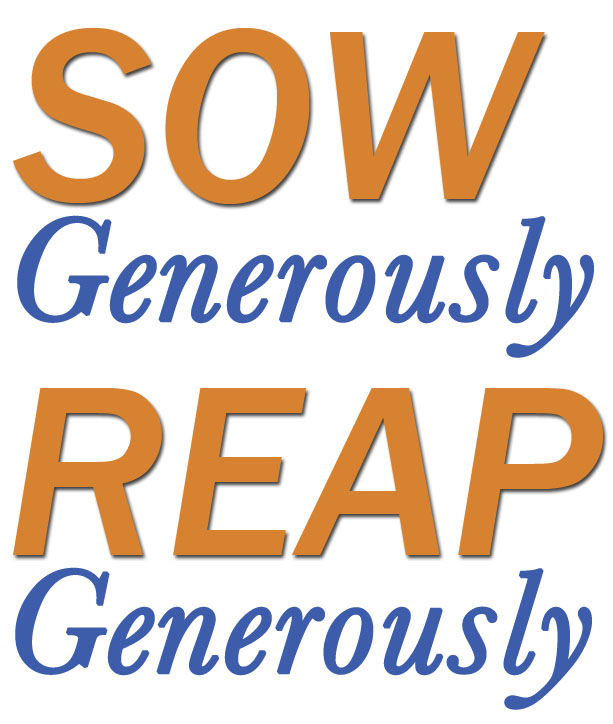 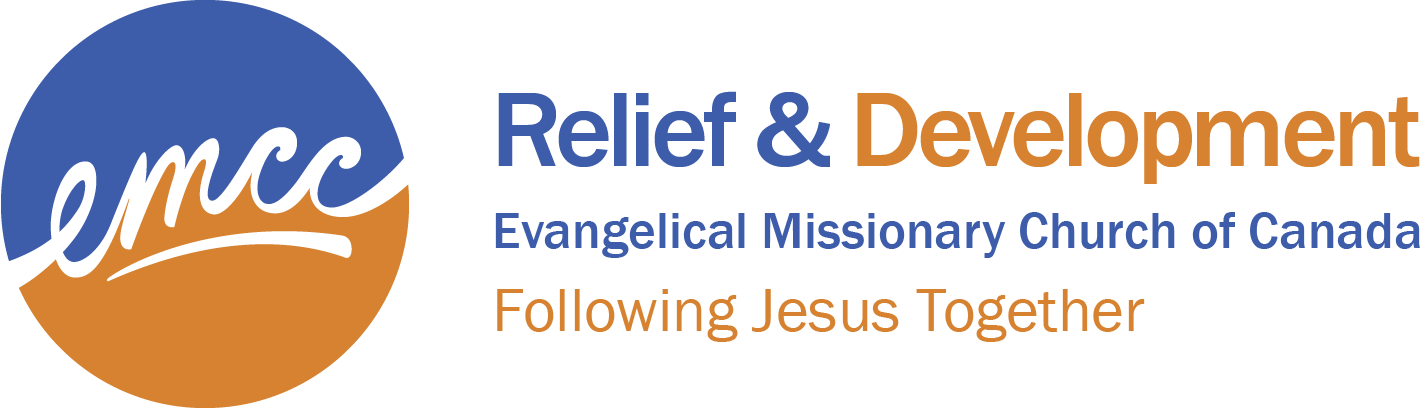 Remittance FormEMCC Relief & Development 2017-2018Church:_________________________________________________________Address:________________________________________________________City/Town:_________________________________Province:______________Postal Code:_________________ Phone:__________________________________Email:______________________________________Missions contact person:______________________Cheques should be made payable to: EMCCPlease Mail to: 	Evangelical Missionary Church of Canada	214 Highland Rd. E., Kitchener, ON   N2M 3W2Note that EMCC can now accommodate on-line bill payments directly from your bank account at no extra charge to you. Contact Lotoya Mahorn (lmahorn@emcc.ca) for details on how to set this up.EMCC – Relief & Development ProjectsProject #$ DonationDisaster Relief – for people affected by emergency disasters world-wide# 102Medical Kits – Health Partners’ Physicians’ Travel Packs (PTPs), delivered world-wide by our Volunteer Teams# 135Homes for Haiti Phase 3 – in Benoit following Hurricane Matthew to provide shelter for families.# 138Canadian Foodgrains Bank – a general fund for food security and food aid world-wide# 180Food Aid,  Ethiopia – for people in the Kucha Region of Ethiopia suffering severe drought# 182Mobile Training Unit, South Africa & neighbouring countries – training in conservation agriculture IPF #350Nepal, Orphan Care – more that 50 orphans are being cared for by SARA ministries. They need help to provide education for these children.# 143Medical Education, India – support for 10 students to acquire their nursing degrees# 143 Sanitation Project, Kolkata, India – bringing safe and environmentally friendly sanitation to villages outside of the city of Kolkata.# 140Medical Health Centre – Gene des Nantes, Haiti – ongoing support for health care in Northern Haiti#114Other:Other:                                              TOTAL DONATION ENCLOSED:                                              TOTAL DONATION ENCLOSED: